Student AttendanceESE PRACTICAL WINTER / SUMMER / MAKEUP 20___Sign. of Internal Examiner: _____________		Sign. of External Examiner: _____________Name of Internal Examiner: _____________		Name of External Examiner: ____________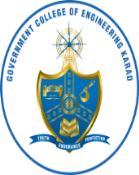 GOVERNMENT COLLEGE OF ENGINEERING KARAD(An Autonomous Institute of Government of Maharashtra)Vidyanagar, Karad Dist. Satara MH PIN-415124http://gcekarad.ac.in   Phone: 02164 272414, 9545272414   principal@gcekarad.ac.in                                         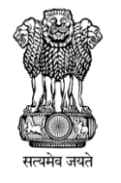 DepartmentProgramB.Tech. / M.Tech. / MCA Sem: __Course CodeCourse NameDate of ExamFrom        /       /To       /       /Time:                   ToNo. of StudentsBatch No.SrRegistration No.Student SignatureSrRegistration No.Student Signature